Guía de autoaprendizaje N° 17 Educación Física y Salud5° Básico Nombre_______________________________________ Curso: _______ Fecha: _______                                 Respuestas corporales al ejercicio.  Ejercitación de contenidosSegún lo visto en la clase escribe y responde en tu cuaderno.Responde según corresponda.¿Qué entiendes por respuestas corporales al ejercicio?, según el video de la clase.________________________________________________________________________________________________________________________________________________________________________________________________Nombra los 6 ejemplos de respuestas corporales mencionados en la clase.Cuál es la frecuencia cardiaca normal de los lactantes y adolescentes.¿Qué elimina el cuerpo cuando transpira o suda?R:_____________________________________________________________________________________________________________________________________.¿Cuál es la temperatura corporal normal? y desde que temperatura se considera que tiene fiebre.R:__________________________________________________________________________________________________________________________________________________Deberás calcular tu frecuencia cardiaca en reposo y después de realizar ejercicio, todas las instrucciones estarán en el video de la actividad semana. Cuando tengas tus resultados los registraras en el recuadro.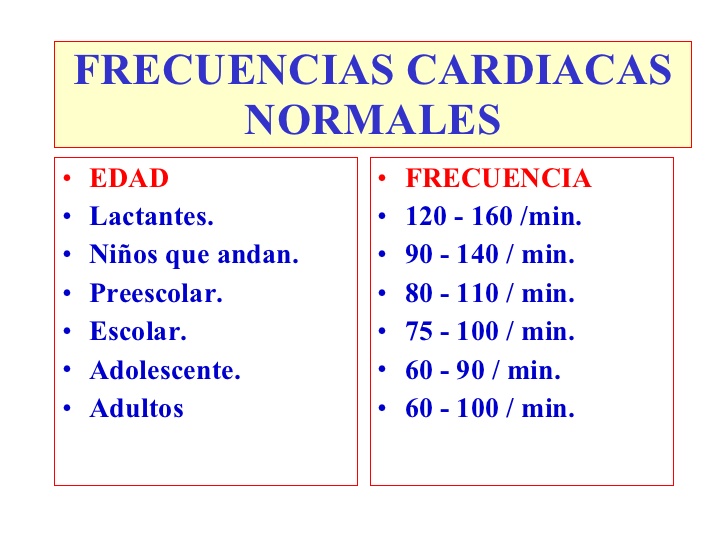 Frecuencia cardiacaCantidad de pulsacionesReposoDespués de ejercitarte